РОССИИЙСКАЯ ФЕДЕРАЦИЯАДМИНИСТРАЦИЯ ПРОЛЕТАРСКОГО СЕЛЬСКОГО ПОСЕЛЕНИЯКРАСНОСУЛИНСКОГО РАЙОНА РОСТОВСКОЙ ОБЛАСТИПОСТАНОВЛЕНИЕот 25.10.2021 № 4х. ПролетаркаО внесении изменений в постановление Администрации Пролетарского сельского поселения от 10.06.2019 №54В целях приведения правового акта Администрации Пролетарского сельского поселения в соответствие с действующим законодательством, руководствуясь ст. 33 Устава муниципального образования «Пролетарское сельское поселение», Администрация Пролетарского сельского поселенияПОСТАНОВЛЯЕТ:1. Внести в постановление Администрации Пролетарского сельского поселения от 10.06.2019 № 54 «Об утверждении Плана мероприятий по росту доходного потенциала Пролетарского сельского поселения, оптимизации расходов бюджета Пролетарского сельского поселения Красносулинского района и сокращению муниципального долга Пролетарского сельского поселения до 2024 года» изменения согласно приложению к настоящему постановлению.2. Контроль за исполнением настоящего постановления оставляю за собой.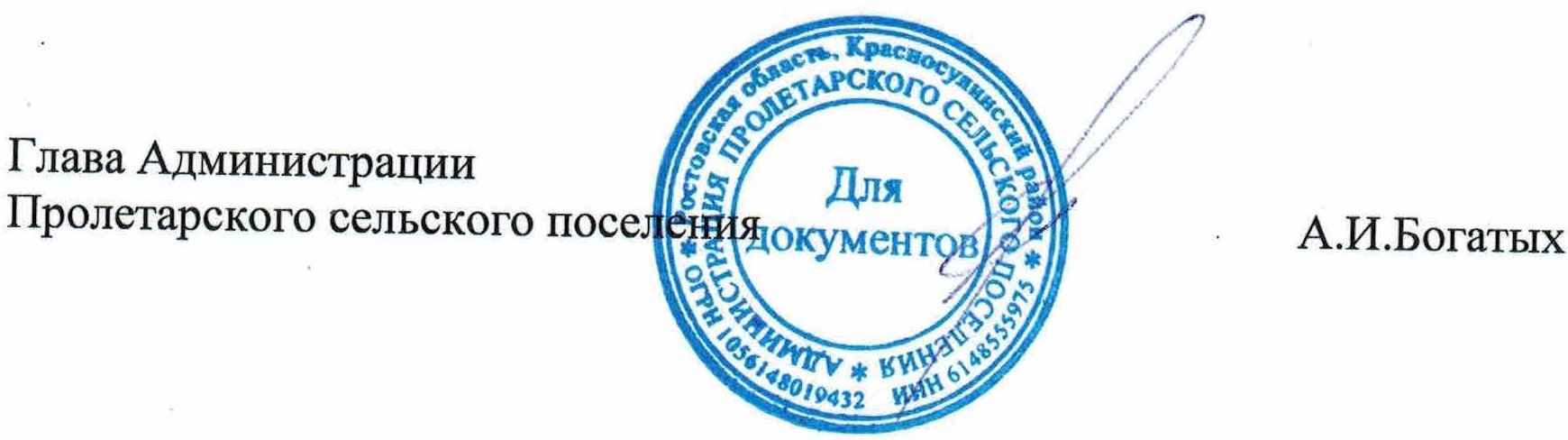 Приложение к постановлению Администрации Пролетарского сельского поселения от 25.10.2021 № 4ИЗМЕНЕНИЯ,вносимые в постановление Администрации Пролетарского сельского поселения от 10.06.2019 № 54 «Об утверждении Плана мероприятий по росту доходного потенциала Пролетарского сельского поселения, оптимизации расходов бюджета Пролетарского сельского поселения Красносулинского района и сокращениюмуниципального долга Пролетарского сельского поселения до 2024 года»1. В подпункте 6.2 пункта 6 слова «до 01 октября 2020» заменить словами «до 01 октября 2021».2. Приложение № 3 изложить в редакции:«Приложение № 3к постановлению Администрации Пролетарского сельского поселения от 10.06.2019 № 54ИНФОРМАЦИЯо реализации Плана мероприятий по росту доходного потенциала Пролетарского сельского поселения, оптимизации расходов бюджета Пролетарского сельского поселения Красносулинского района и сокращению муниципального долга Пролетарского сельского поселения до 2024 года*    Заполняется в соответствии с приложением № 1.**  Заполняется в случае отклонения  показателей графы 6 от показателей графы 5, показателей графы 9 от показателей графы 8, показателей графы 12 от показателей графы 11 и показателей графы 15 от показателей графы 14».№ п/п*Наименование мероприятия*Ответст-венный испол-нитель*Срокиспол-нения*Финансовая оценка (бюджетный эффект)Финансовая оценка (бюджетный эффект)Финансовая оценка (бюджетный эффект)Финансовая оценка (бюджетный эффект)Финансовая оценка (бюджетный эффект)Финансовая оценка (бюджетный эффект)Финансовая оценка (бюджетный эффект)Финансовая оценка (бюджетный эффект)Финансовая оценка (бюджетный эффект)Финансовая оценка (бюджетный эффект)Финансовая оценка (бюджетный эффект)Финансовая оценка (бюджетный эффект)№ п/п*Наименование мероприятия*Ответст-венный испол-нитель*Срокиспол-нения*2021 год2021 год2021 год2022 год2022 год2022 год2023 год2023 год2023 год2024 год2024 год2024 год№ п/п*Наименование мероприятия*Ответст-венный испол-нитель*Срокиспол-нения*план*оценка испол-нения  по итогамгодапри-меча-ние**план*учтено в проекте бюджета поселения на 2022 годи на плановый период 2023и 2024 годовпри-меча-ние**план*учтено в проекте бюджета поселения на 2022 годи на плановый период 2023и 2024 годовпри-меча-ние**план*учтено в проекте бюджета поселения на 2022 годи на плановый период 2023и 2024 годовпри-меча-ние**12345678910111213141516